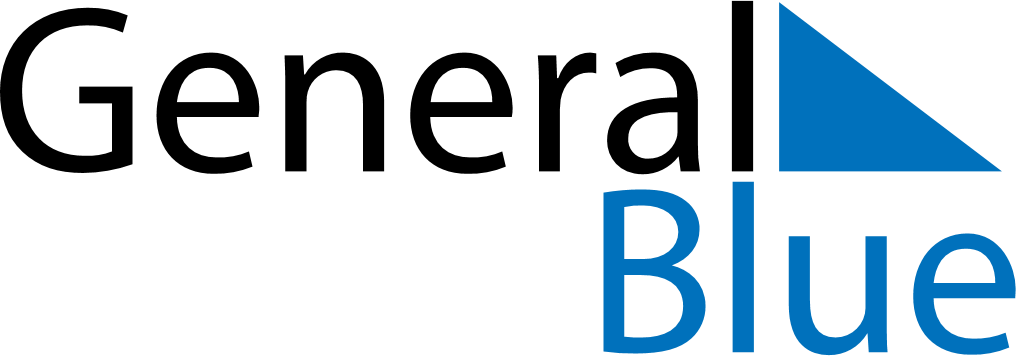 September 2025September 2025September 2025September 2025September 2025September 2025French GuianaFrench GuianaFrench GuianaFrench GuianaFrench GuianaFrench GuianaMondayTuesdayWednesdayThursdayFridaySaturdaySunday123456789101112131415161718192021222324252627282930NOTES